РАБОЧАЯ  ПРОГРАММАпо учебному предмету«Геометрия»ПЛАНИРУЕМЫЕ РЕЗУЛЬТАТЫ ОСВОЕНИЯ  УЧЕБНОГО ПРЕДМЕТАПредметные результаты:В результате изучения геометрии в 7 классе ученик должен знать / понимать: существо понятия математического доказательства; некоторые примеры доказательств;каким образом геометрия возникла из практических задач землемерия; примеры геометрических объектов и утверждений о них, важных для практики.В результате изучения геометрии в 7 классе ученик должен уметь:Пользоваться языком геометрии для описания предметов окружающего мираРаспознавать изученные геометрические фигуры, различать их взаимное расположениеИзображать изученные геометрические фигуры, выполнять чертежи по условию задачВычислять значение геометрических величин: длин и углов.Решать геометрические задачи, опираясь на изученные свойства фигур и отношений между ними, применяя дополнительные построенияПроводить доказательные рассуждения при решении задач, используя известные теоремы, обнаруживая возможности для их использования проводить несложные доказательства, получать простейшие следствия из известных или ранее полученных утверждений, оценивать логическую правильность рассуждений, использовать примеры для иллюстрации и контрпримеры для опровержения утверждений.2. СОДЕРЖАНИЕ  УЧЕБНОГО ПРЕДМЕТАОсновные свойства простейших геометрических фигур. Возникновение геометрии из практики. Начальные понятия планиметрии. Геометрические фигуры: точка, прямая, луч, плоскость. Отрезок. Длина отрезка и его свойства. Угол. Виды углов: прямой, тупой, острый. Величина угла и ее свойства. Равенство отрезков, углов, треугольников.Смежные и вертикальные углы. Смежные и вертикальные углы и их свойства. Биссектриса угла и её свойства. Параллельные прямые. Определения, доказательства, аксиомы и теоремы, следствия. Перпендикулярность прямых. Доказательство от противного.Признаки равенства треугольников. Треугольник, прямоугольные, остроугольные и тупоугольные треугольники. Признаки равенства треугольников: первый, второй, третий. Медиана, биссектриса и высота треугольника. Равнобедренный и равносторонний треугольники. Свойства и признаки равнобедренного треугольника. Прямая и обратная теоремы.Сумма углов треугольника. Параллельные и пересекающиеся прямые. Основное свойство параллельных прямых. Признаки параллельности прямых. Сумма углов треугольника. Внешний угол треугольника. Признаки равенства прямоугольных треугольников. Перпендикуляр и наклонная к прямой. Расстояние от точки до прямой. Расстояние между параллельными прямыми. Свойство серединного перпендикуляра к отрезку.Геометрические построения. Окружность и круг. Центр окружности, радиус, диаметр. Взаимное расположение прямой и окружности. Касательная и секущая к окружности, свойство касательной к окружности, равенство касательных, проведенных из одной точки. Замечательные точки треугольника: точки пересечения серединных перпендикуляров, биссектрис. Окружность, описанная около треугольника. Окружность, вписанная в треугольник. Основные задачи на построение с помощью циркуля и линейки: построение треугольника по трём сторонам; угла, равного данному; биссектрисы угла; перпендикуляра к прямой, деление отрезка пополам. Понятие о геометрическом месте точек.Повторение.ТЕМАТИЧЕСКОЕ ПЛАНИРОВАНИЕИтоговая контрольная работа по учебному предмету «Геометрия»На выполнение работы дается 45 минут. Работа содержит 9 заданий.Вариант 1Пол комнаты, имеющей форму прямоугольника со сторонами 4 м и 9 м, требуется покрыть паркетом из прямоугольных дощечек со сторонами 10 см и 25 см. Сколько потребуется таких дощечек?Какой угол (в градусах) описывает минутная стрелка за 10 мин?В треугольнике ABC AC = BC. Внешний угол при вершине B равен 140°. Найдите угол C. Ответ дайте в градусах.В треугольнике два угла равны 43° и 88°. Найдите его третий угол. Ответ дайте в градусах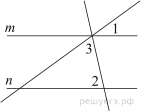 Прямые m и n параллельны. Найдите ∠3, если ∠1 = 22°, ∠2 = 72°. Ответ дайте в градусах.Укажите номера верных утверждений.1) Если два угла одного треугольника равны двум углам другого треугольника, то такие треугольники равны.2) Вертикальные углы равны.3) Любая биссектриса равнобедренного треугольника является его медианой.Если утверждений несколько, запишите их номера в порядке возрастания.В равностороннем треугольнике ABC биссектрисы CN и AM пересекаются в точке P. Найдите угол МPN.На стороне  треугольника  отмечены точки  и  так, что Докажите, что если , то  .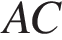 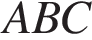 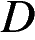 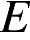 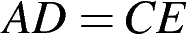 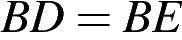 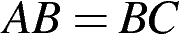 На биссектрисе BD равнобедренного треугольника АВС с основанием АС отмечена точка О, на отрезке AD - точка М и на отрезке СD - точка К, причем DM = DK. Найдите угол  MOD, если угол СКО равен 110°Оценка  письменной контрольной работы   обучающихся по геометрии1-6 задание – 1 балл, 7-9 задание – 2 балла0-5 баллов – отметка «2»6-8 баллов – отметка «3»9-11 баллов – отметка «4»10-12 баллов – отметка «5»УчительАндреева Жанна Николаевна.Класс7Всего часов в год68Всего часов в неделю2№ урокаТема урокаКол-во часовна тему1Геометрические фигуры. Точка и прямая12Геометрические фигуры. Точка и прямая13Отрезок. Измерение отрезков.14Отрезок. Измерение отрезков.15Полуплоскость. Полупрямая.16Полуплоскость. Полупрямая.17Угол. Откладывание отрезков и углов. Биссектриса угла. Решение задач.18Угол. Откладывание отрезков и углов. Биссектриса угла. Решение задач.19Треугольник. Существование треугольника, равного данному110Треугольник. Существование треугольника, равного данному111Параллельные прямые112Теоремы и доказательства. Аксиомы.113Решение задач по теме: «Основные свойства простейших геометрических фигур».114Контрольная работа №1 по теме «Основные свойства простейших геометрических фигур».115Смежные углы. Решение задач по теме «Смежные углы»116Вертикальные углы. Свойство вертикальных углов.117Перпендикулярные прямые. Доказательство от противного.118Перпендикулярные прямые. Доказательство от противного.119Решение задач по теме «Смежные и вертикальные углы»120Контрольная работа №2 по теме «Смежные и вертикальные углы».121Первый и второй признаки равенства треугольников.  Использование аксиом при доказательстве теорем122Первый и второй признаки равенства треугольников.  Использование аксиом при доказательстве теорем123Первый и второй признаки равенства треугольников.  Использование аксиом при доказательстве теорем124Равнобедренный треугольник.125Обратная теорема126Высота, биссектриса и медиана треугольника.127Высота, биссектриса и медиана треугольника.128Свойство медианы равнобедренного треугольника.129Свойство медианы равнобедренного треугольника.130Третий признак равенства треугольников. Решение задач131Решение задач.132Решение задач.133Контрольная работа №3 по теме «Признаки равенства треугольников».134Анализ контрольной работы135Параллельность прямых136Углы, образованные при пересечении двух прямых секущей137Признак параллельности прямых138Свойство углов, образованных при сечении параллельных прямых секущей139Сумма углов треугольника140Сумма углов треугольника141Внешние углы треугольника142Прямоугольный треугольник143Решение задач по теме «Сумма углов треугольника»144Решение задач по теме «Сумма углов треугольника»145Контрольная работа №4 по теме «Сумма углов треугольника».146Анализ контрольной работы147Окружность148Окружность, описанная около треугольника149Окружность, описанная около треугольника150Касательная к окружности151Окружность, вписанная в треугольник152Окружность, вписанная в треугольник153Что такое задачи на построение. Построение треугольника с данными сторонами154Построение угла, равного данному155Построение биссектрисы угла. Деление отрезка пополам156Построение биссектрисы угла. Деление отрезка пополам157Построение перпендикулярной прямой158Геометрическое место точек. Метод геометрических мест.159Решение задач по теме «Геометрические построения»160Обобщающий урок161Контрольная работа №5 по теме «Геометрические построения».162Анализ контрольной работы163Решение задач по теме «Простейшие геометрические сведения»164Решение задач по теме «Признаки равенства треугольников»165Решение задач по теме «Сумма углов треугольника. Параллельность прямых»166Промежуточная аттестация. Итоговая контрольная работа.167Анализ контрольной работы.168Обобщающее повторение.1